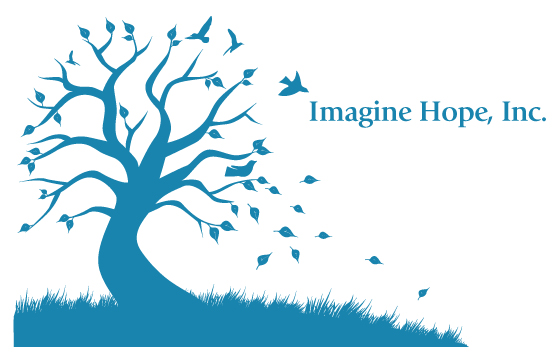 404.874.4040 o                                                www.imaginehope.com                                                  404.874.3800 f          	                         						                                   _____________________________________________________________   _________________               Name of individual/client/patient				                         Date of BirthAuthorization to Obtain & Release InformationI hereby authorize Imagine Hope, Inc. to obtain from/and release to: __________________________________________________________________________________Name & Address of Partner Agencythe following information from my records:__________    I authorize disclosure of information concerning my medical care and treatment forClient Initials         hepatitis C for the purpose of supporting my efforts to successfully complete treatment.I hereby authorize Imagine Hope, Inc. to obtain from/and release to: __________________________________________________________________________________ Name & Address of Medical Provider(s)the following type of information from my records:__________    I authorize disclosure of information concerning my medical care and treatment forClient Initials         hepatitis C in support of my efforts to successfully complete treatment.__________________________________________________________________________________ Date                                                                        Signature of individual/client/patient__________________________________________________________________________________ Medical Appointment   Date                Time                                         Contact (please print)